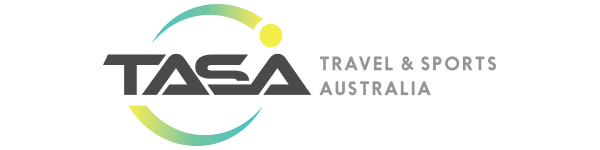 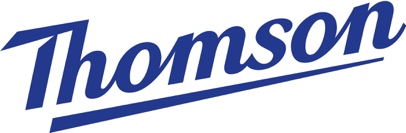 New partnership to take Australians and New Zealanders to Tour de France Thomson Bike Tours appoint Travel & Sports Australia as their Exclusive General Sales Agent in Australia and New ZealandTour de France trips available for riders and non-riders from Australia and New Zealand. Risk free advance reservation for 2023 Pro tours including Tour de France, Tour de France Femmes, Giro d’Italia and Vuelta a Espana.Travel & Sports Australia is a one-stop shop for tours, airfares, transfers, trip extensions, extra tours and excursions, cruises, travel insuranceYou can’t get closer to the World Tour without joining a professional cycling team! Live your Tour de France dream with the number one premium tour operator to the Tour de France! Our TDF trips are an experience you'll never forget. As the number one Official Premium Tour Operator to the Tour we guarantee access to the race that cannot be beaten. Pair with that our incredible ride programme, designed to suit all abilities, and you have the perfect way to spend any July.Whether you want to conquer Alpe D’Huez before watching the professional peloton, or experience the excitement of the Grande Arrivée on the Champs Elysées – your Tour de France dreams can now be reality thanks to the partnership of Travel and Sports Australia (TASA) and Thomson Bike Tours (TBT). TASA is now the International Representative for Thomson Bike Tours in Australia and New Zealand and offers the ultimate Thomson experiences for avid cyclists and cycling fans.Cycling trips available range from the ultimate Tour de France, to Gravel, Epic Trans Challenge, Cycling camps, spectator and hospitality trips and even customised group tours.Comments attributed to Thomson Bike Tours, Director Peter ThomsonSince setting up Thomson Bike Tours in 2001, I must have covered over 250,000km on the bike and haven’t grown one bit weary of doing so. One of the reasons behind that is the simple enjoyment I have in introducing new cyclists to the most challenging and rewarding cycling experiences imaginable.There are few better environments to do that than at the Tour de France, where we are privileged with unrivalled access to the race. Together with our new TASA partner, we want you to enjoy that experience with us; to join our expert cyclists, to make yourself proud and to create everlasting memories. We look forward to welcoming you to the greatest roads, cols and vistas. Let’s Go Again.Comments attributed to Travel & Sports Australia, Director Paul RamsayThe alignment between Thomson Bike Tours and Travel & Sports Australia will be incredibly beneficial to all cycling enthusiast within Australia and New Zealand. The new partnership is expected to generate more sales in 2023 as TASA will begin to promote, expose, and manage TBT.TBT are complementary to our existing high-end client base. Our valuable clients expect turnkey experiences backed with quality products and services. TBT delivers this in spades - their background, people and culture shine through on every bike tour. They continually drive high standards, and we see the partnership only increasing the value proposition for all passengers outbound from Australia and New Zealand. Company InformationThomson Bike ToursWe exist to introduce cyclists to the beauty of cycling the greatest roads and trails throughout Europe and the world. Committed to creating the ultimate experience for cyclists who long for the thrill of adventure, with the best support guaranteed. Our status as the number one Tour de France operator is a testament to our quality. We are privileged with unrivalled access to the biggest race on earth.TASATrading in Australia for more than 30 years, we stand to be the most experienced and qualified travel provider to major international and domestic events. We are proud to be dealing with the biggest sporting corporations in the world and combined with our team of travel experts, our mission is to create life-long memories for our customers. We thrive as being unique experience creators while creating the perfect, worry-free holidays in our one-stop shop.Current OffersFrom 1st of July until 15 September 2022, 2023 Early Bird prices with discounts up to 660$ on non-race are now available. This includes every single non-race trip — a total of 38 destinations! With Epic Trans Challenges, Trans Challenges, Cycling Camps and Gravel trips on offer, there is plenty to choose from.$100 risk-free Advance Reservation for 2023 Tour de France edition, 2023 Tour de France Femmes, 2023 Giro d’Italia and 2023 Vuelta a Espana. Secure your spot now ContactsPaul Ramsay, TASA directorE: paul@tasa.com.auW: https://www.travelandsports.com.au/thomsonbiketours/P: 1800 33 44 23Nicole Chapman, TBT Brand Representative, and partnership managerE:  nicole@tasa.com.auSandra Calvet, Marketing and Brand ManagerE:  sandra@tasa.com.au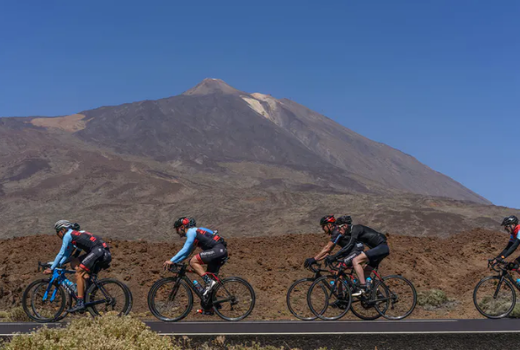 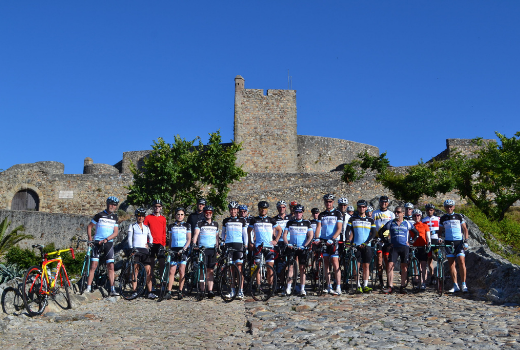 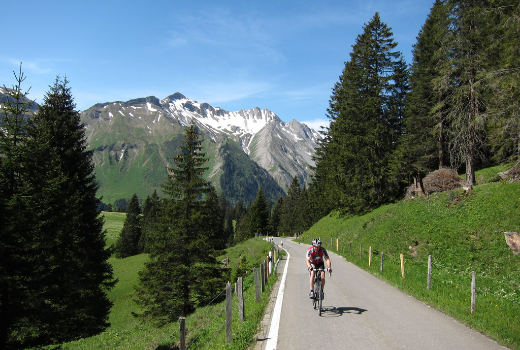 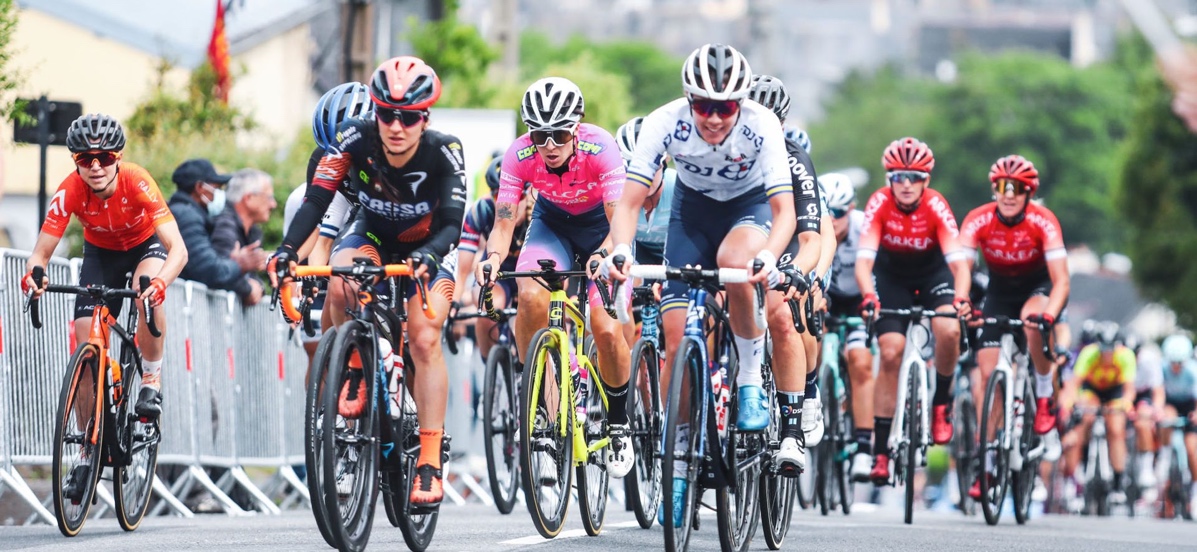 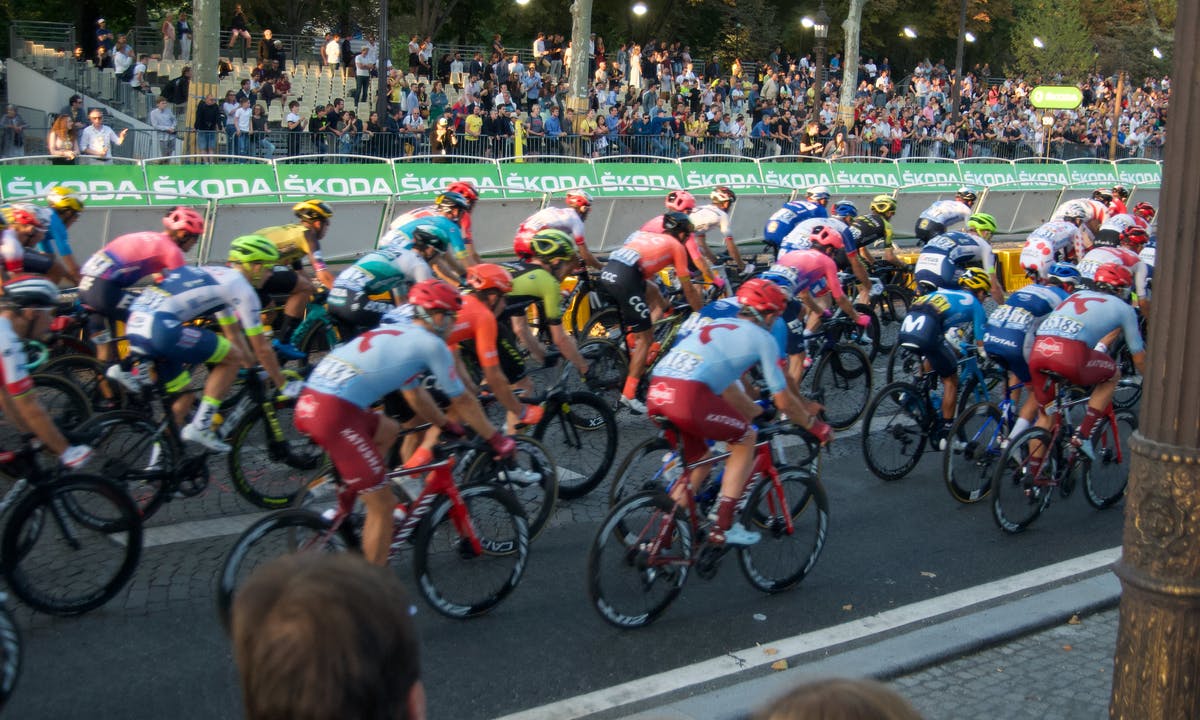 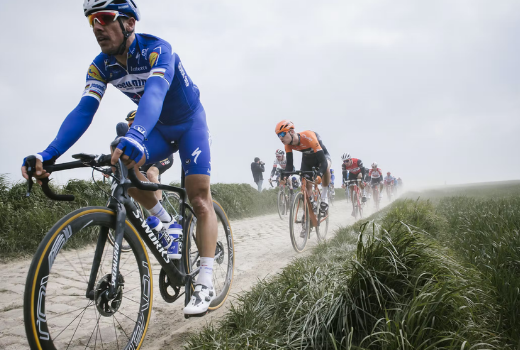 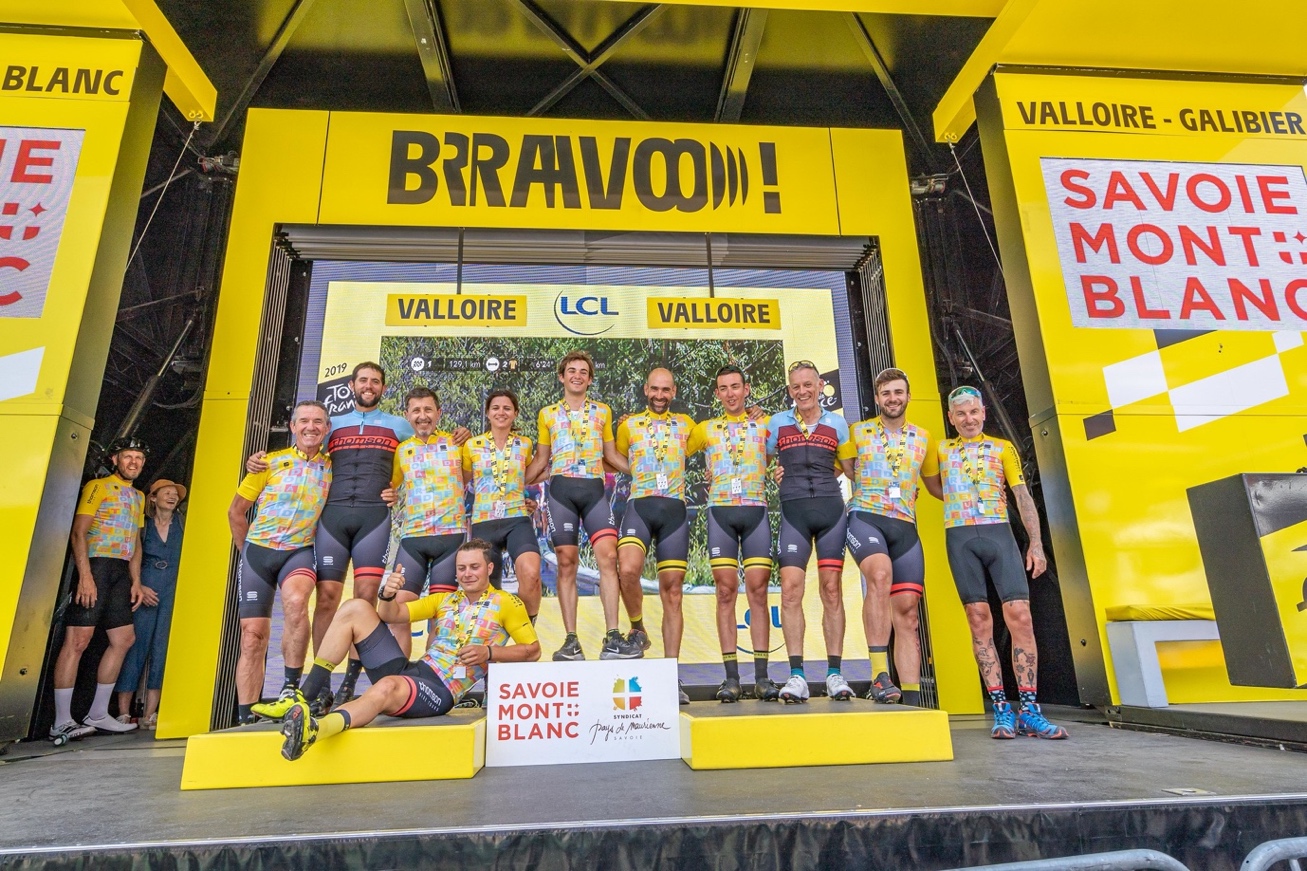 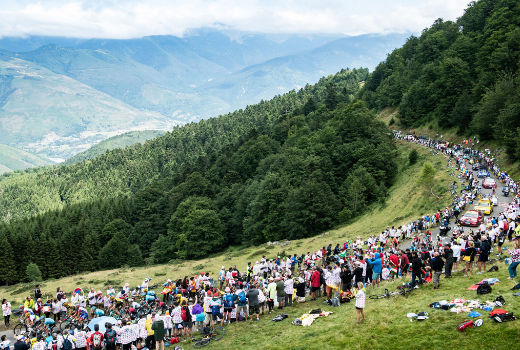 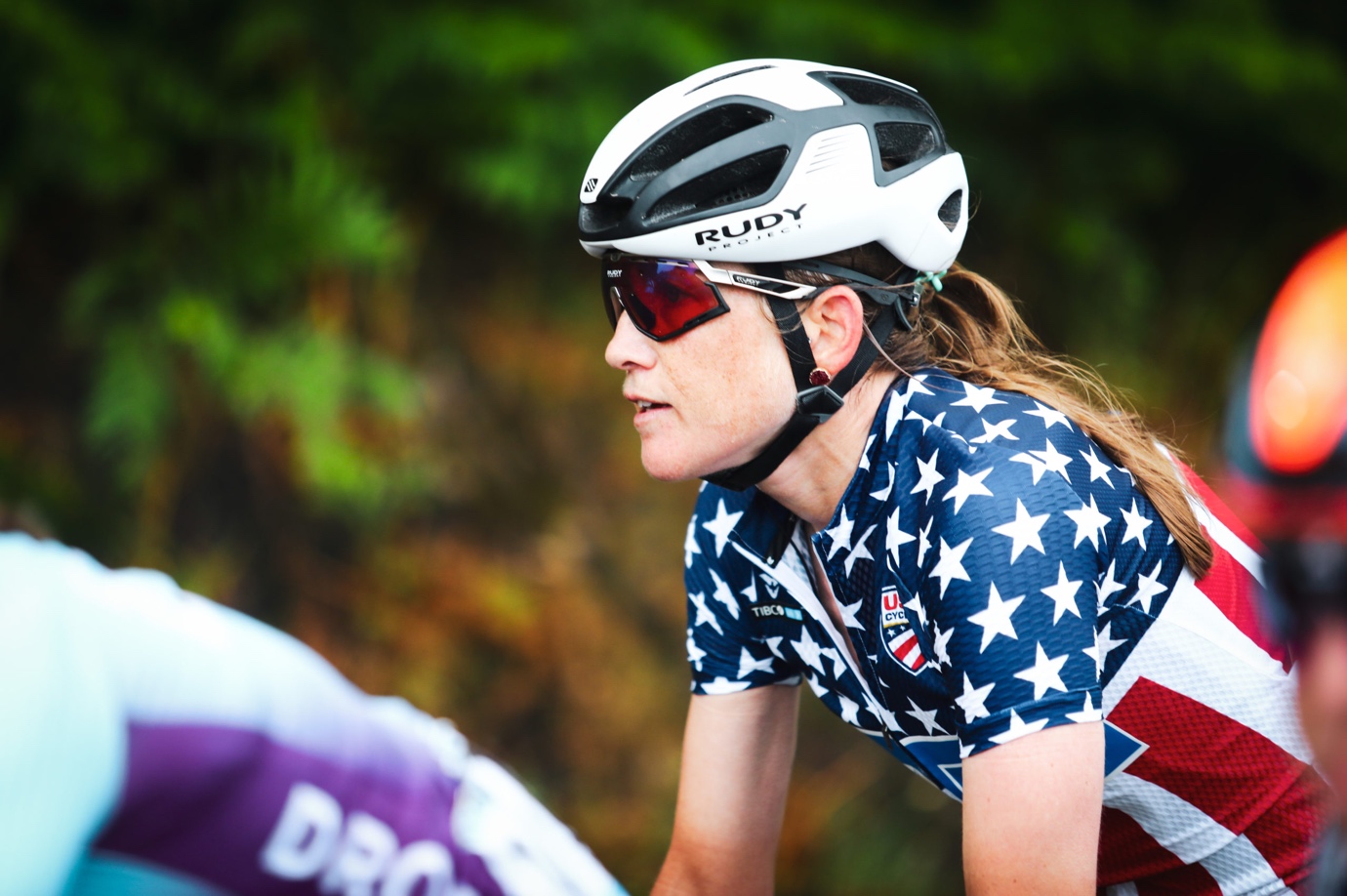 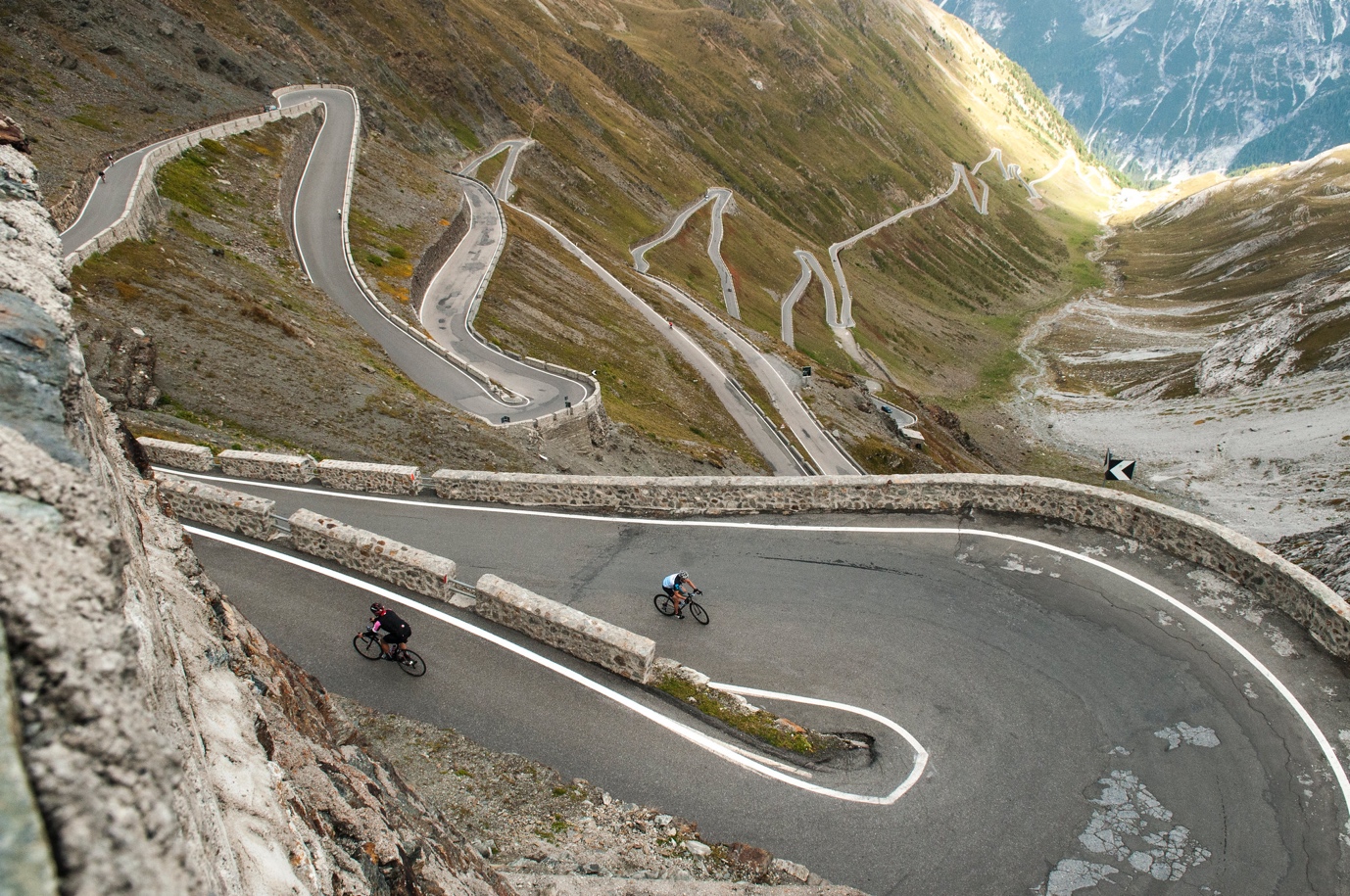 